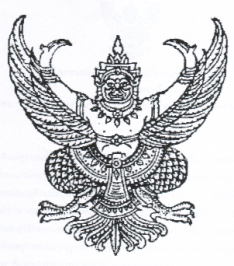 ประกาศองค์การบริหารส่วนตำบลชุมพวงเรื่อง   นโยบายคุณธรรมจริยธรรมของ (ข้าราชการหรือพนักงาน) และลูกจ้าง มาตรการป้องกันและต่อต้านการทุจริตคอร์รัปชั่นองค์การบริหารส่วนตำบลชุมพวง ประจำปี  พ.ศ. ๒๕63**********************************ตามที่ องค์การบริหารส่วนตำบลชุมพวง ได้ประกาศกำหนดนโยบายด้านคุณธรรมจริยธรรมของ (ข้าราชการหรือพนักงาน) และลูกจ้าง ขององค์การบริหารส่วนตำบลชุมพวง โดยมีวัตถุประสงค์เพื่อให้ข้าราชการ พนักงาน และลูกจ้าง ยึดถือเป็นหลักการหรือแนวทางปฏิบัติ เพื่อเป็นเครื่องกำกับความประพฤติของตน องค์การบริหารส่วนตำบลชุมพวง จึงมีนโยบายการกำหนดความรับผิดชอบ แนวปฏิบัติ และข้อกำหนดในการดำเนินการที่เหมาะสม เพื่อป้องกันการและต่อต้านทุจริตคอร์รัปชั่น และเป็นแนวทางการปฏิบัติที่ชัดเจนในการปฏิบัติหน้าที่ ดังนี้ปฏิบัติตามนโยบายการป้องกันและต่อต้านการทุจริต การให้หรือรับสินบนจรรยาบรรณวิชาชีพ รวมทั้งกฎ ระเบียบ และข้อบังคับขององค์การบริหารส่วนตำบลชุมพวง โดยต้องไม่เข้าไปเกี่ยวข้องกับการทุจริต คอร์รัปชั่น ในทุกรูปแบบ ไม่ว่าโดยทางตรงหรือทางอ้อม๒.  ไม่กระทำการใดๆ ที่เป็นการแสดงถึงเจตนาว่าเป็นการทุจริตคอร์รัปชั่น การให้หรือรับสินบน แก่ผู้ที่มีส่วนได้เสียที่เกี่ยวข้องกับองค์การบริหารส่วนตำบลชุมพวง ในเรื่องที่ตนมีหน้าที่รับผิดชอบ ทั้งทางตรงหรือโดยอ้อม เพื่อให้ได้มาซึ่งผลประโยชน์แก่องค์กร ตนเอง หรือผู้ที่เกี่ยวข้อง๓.  ไม่ละเลยหรือเพิกเฉย เมื่อพบเห็นการกระทำที่เข้าข่ายการทุจริตคอร์รัปชั่นที่เกี่ยวข้องกับองค์การบริหารส่วนตำบลชุมพวง โดยถือเป็นหน้าที่ที่ต้องแจ้งให้ผู้บังคับบัญชา หรือบุคคลที่รับผิดชอบได้ทราบ และให้ความร่วมมือในการตรวจสอบข้อเท็จจริงต่างๆ๔.  ในการดำเนินการใดๆ ที่อาจมีความเสี่ยงต่อการเกิดทุจริตคอร์รัปชั่น บุคลากรทุกระดับ จะต้องปฏิบัติโดยเฉพาะในเรื่องดังต่อไปนี้ ด้วยความระมัดระวัง ๔.๑  การให้ หรือรับของขวัญ ของกำนัล การเลี้ยงรับรอง และค่าใช้จ่ายอื่นที่เกี่ยวข้อง ให้เป็นไปกฎ ระเบียบ แนวทางการปฏิบัติที่ดีที่กำหนดไว้ ๔.๒  ไม่รับทรัพย์สิน สิ่งของ ของขวัญ ของกำนัลใดๆ หรือประโยชน์อื่น อันเป็นการชักนำให้เกิดการละเว้นการปฏิบัติหน้าที่ของตน๔.๓  การให้เงินสนับสนุน ไม่ว่าจะเป็นเงิน วัตถุหรือทรัพย์สิน แก่กิจกรรมหรือโครงการใด ต้องมีการระบุชื่อองค์การบริหารส่วนตำบลชุมพวง  โดยการให้การสนับสนุนนั้นต้องมีวัตถุประสงค์ เพื่อส่งเสริม ภาพลักษณ์ที่ดีและต้องดำเนินการด้วยความโปร่งใส ผ่านขั้นตอนตามระเบียบที่กำหนดไว้ และถูกต้องตามกฎหมาย๔.๔  การจัดซื้อ จัดจ้างกับภาครัฐ หรือเอกชน รวมถึง การติดต่องานกับภาครัฐหรือเจ้าหน้าที่ภาครัฐ หรือเอกชน ตลอดจนบุคคลที่มีหน้าที่เกี่ยวข้องในการดำเนิน ให้หัวหน้าส่วนราชการมีหน้าที่ในการควบคุม กำกับดูแล จะต้องเป็นไปด้วยความโปร่งใส ซื่อสัตย์ และต้องดำเนินการให้เป็นไปตามกฎหมายที่เกี่ยวข้อง-๒-๔.๕  องค์การบริหารส่วนตำบลชุมพวง มีนโยบายเป็นกลางทางการเมือง โดยบุคลากรทุกคนมีสิทธิและเสรีภาพทางการเมืองตามกฎหมาย แต่พึงตระหนักที่จะไม่ดำเนินการ หรือดำเนินกิจกรรมใดๆ รวมถึงการนำทรัพยากรใดๆ ไปใช้เพื่อดำเนินการหรือกิจกรรมทางการเมือง อันจะทำให้องค์การบริหารส่วนตำบลชุมพวง สูญเสียความเป็นกลางหรือได้รับความเสียหายจากการเข้าไปมีส่วนเกี่ยวข้องและการให้ความช่วยเหลือทางการเมืองมาตรการ/แนวทางดำเนินงาน๑.  องค์การบริหารส่วนตำบลชุมพวง จะสนับสนุนและส่งเสริมให้บุคลากรทุกระดับเห็นความสำคัญและมีจิตสำนึกในการป้องกันและต่อต้านทุจริต คอร์รัปชั่น รวมทั้งจัดให้มีการควบคุมภายในเพื่อป้องกันการทุจริต คอร์รัปชั่น การให้หรือรับสินบน ในทุกรูปแบบ ๒.  แนวปฏิบัติในการต่อต้านการทุจริตและคอร์รัปชั่นนี้ ครอบคลุมไปถึงกระบวนการบริหารงานบุคคล ตั้งแต่การสรรหาหรือการคัดเลือกบุคลากร การเลื่อนตำแหน่ง การฝึกอบรม การประเมินผลการปฏิบัติงานและการให้ผลตอบแทนแก่พนักงาน โดยกำหนดให้ผู้บังคับบัญชาทุกระดับ มีหน้าที่สื่อสารทำความเข้าใจกับพนักงานผู้ใต้บังคับบัญชา เพื่อนำไปใช้ปฏิบัติในหน้าที่ที่อยู่ในความรับผิดชอบ และควบคุมดูแลการปฏิบัติให้เป็นไปอย่างมีประสิทธิภาพสอดคล้องกับแนวปฏิบัติ นี้๓.  องค์การบริหารส่วนตำบลชุมพวง จะให้ความเป็นธรรมและคุ้มครองพนักงาน หรือบุคคลอื่นใดที่แจ้งเบาะแสหรือหลักฐานเรื่องการทุจริต คอร์รัปชั่น ที่เกี่ยวข้องกับองค์การบริหารส่วนตำบลชุมพวง รวมถึงพนักงานที่ปฏิเสธ ต่อการกระทำ โดยใช้มาตรการคุ้มครองผู้ร้องเรียน หรือผู้ที่ให้ความร่วมมือในการรายงานการทุจริตคอร์รัปชั่น ตามที่กำหนดไว้ในนโยบายการรับข้อร้องเรียน ๔.  ผู้ที่กระทำการทุจริต คอร์รัปชั่น ถือเป็นการกระทำผิดตามข้อบังคับเกี่ยวกับการทำงานว่าด้วยการบริหารงานบุคคล สำหรับพนักงาน ซึ่งจะต้องได้รับการพิจารณาโทษทางวินัยที่กำหนดไว้ รวมถึงอาจได้รับโทษตามกฎหมาย หากการกระทำนั้นผิดกฎหมายด้วย๕.  องค์การบริหารส่วนตำบลชุมพวง จะสอบทานแนวปฏิบัติและมาตรการดำเนินงานอย่างสม่ำเสมอ เพื่อให้สอดคล้องกับการเปลี่ยนแปลงของกฎหมาย ช่องทางการรับแจ้งเบาะแส หรือร้องเรียนการทุจริต คอร์รัปชั่นการรับเรื่องแจ้งเบาะแส ข้อร้องเรียนการกระทำที่อาจทำให้เกิดความสงสัยได้ว่าเป็นการทุจริต คอร์รัปชั่น ที่เกิดขึ้นกับองค์การบริหารส่วนตำบลชุมพวง  โดยทั้งทางตรงหรือทางอ้อม  โดยผ่านช่องทางการรับเรื่องที่ได้กำหนดไว้ในนโยบายฉบับนี้ โดยผู้ร้องเรียนจะต้องระบุรายละเอียดของเรื่องที่จะแจ้งเบาะแส หรือข้อร้องเรียน พร้อมชื่อ ที่อยู่ และหมายเลขโทรศัพท์ที่สามารถติดต่อได้ ส่งมายัง องค์การบริหารส่วนตำบลชุมพวง หมู่ ๑ ตำบลชุมพวง อำเภอเมืองยาง จังหวัดนครราชสีมา หรือ www.nonudom.go.thจึงประกาศให้ทราบโดยทั่วกันประกาศ ณ วันที่  ๓๐   เดือน  มีนาคม   พ.ศ. ๒๕๖๓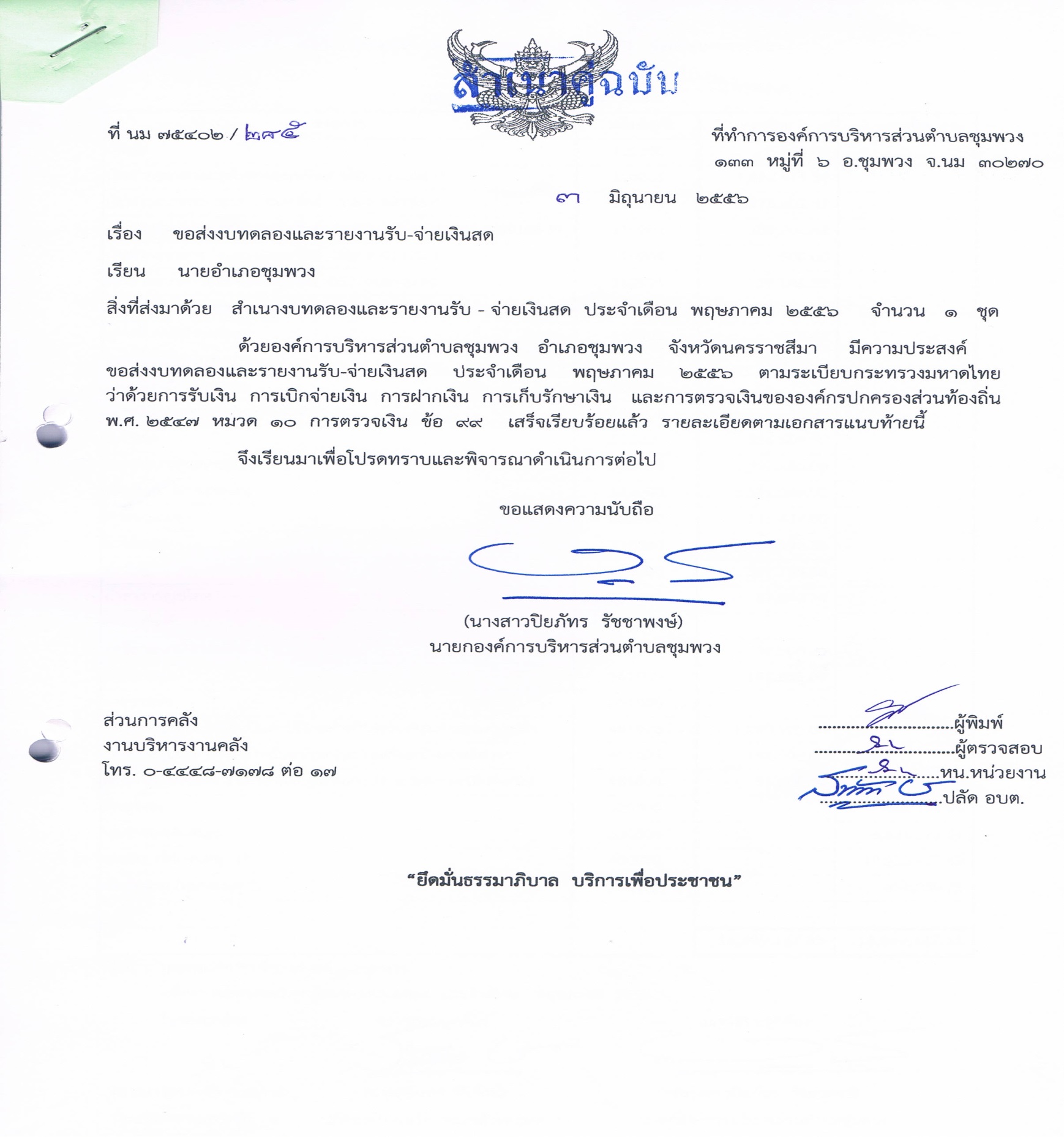  (นางสาวปิยภัทร  รัชชาพงษ์)		นายกองค์การบริหารส่วนตำบลชุมพวง